4А и 4Б (отделение «ДПТ»). Задание для дистанционного обучения.
Тема: "Пейзаж"
Цель: Выполнение этюда пейзажа (морской, горный, лесной, городской)
Задача:
1)Повторение некоторых законов композиции в пейзаже (плановость, равновесие, композиционный центр
2) Использование 3 гармоничных цвета.
Этапы работы:
1 этап. Поиск эскизов. Пользуясь наглядным материалом и видеоматериалом, создать 3 поисковых эскиза. Для создания работы.
2 этап. Выполнить подбор цветовой палитры из 3 основных, составных или сложных цветов. Определиться пейзаж в холодной или теплой гамме. Примеры работ представлены ниже.
Главное - стилизация. Старайтесь отойти от реальности, воспроизводить свой стиль в рисовании.
Расщепите визуальный мир на осколки, кусочки - фрагменты. Ломайте восприятие.
Методические наглядности:
   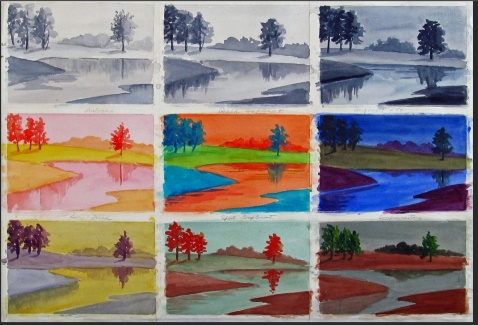 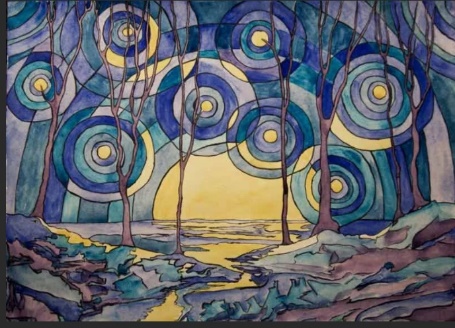 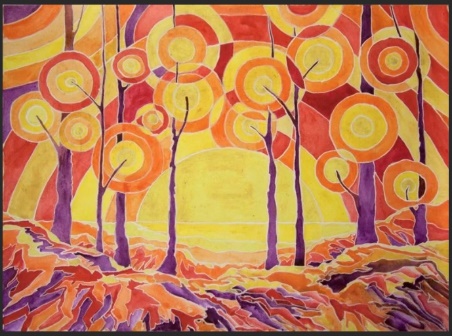 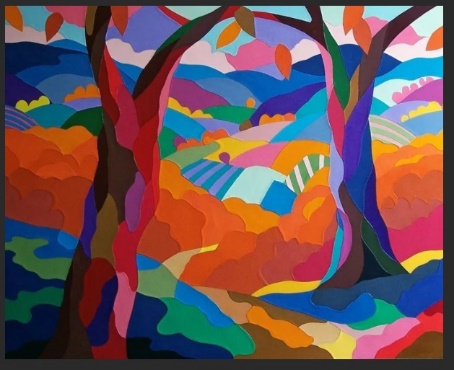 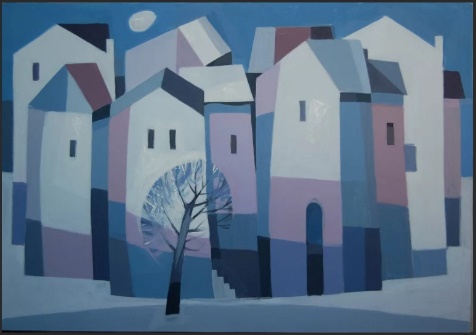 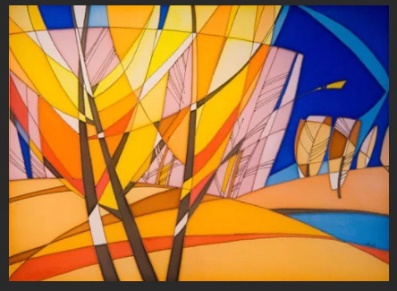 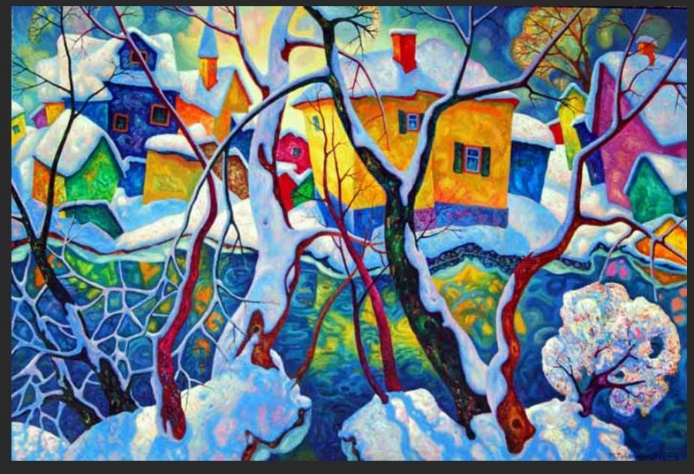 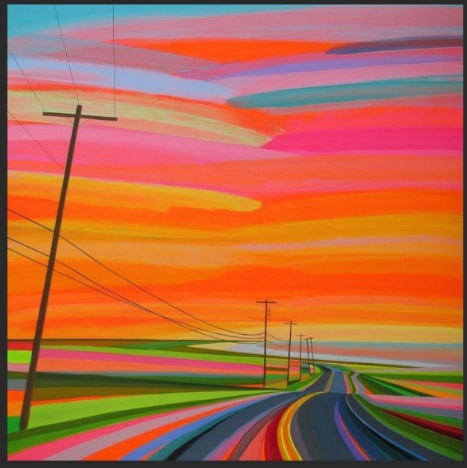 